Minority Serving Institution Partnerships Program (MSIPP)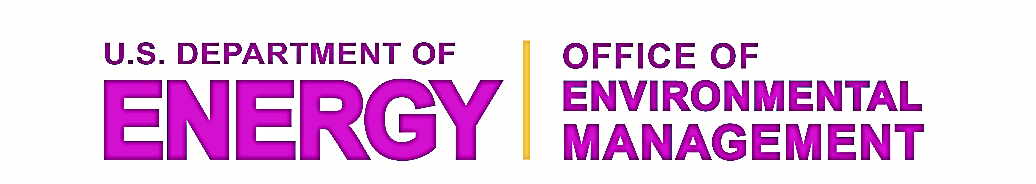 The Office of Environmental Management’s (EM) Minority Serving Institution Partnerships Program (MSIPP) supports research, education, training, and workforce development at Minority Serving Institutions (MSIs) in areas of science, technology, engineering, and mathematics (STEM).  MSIPP goalsEnhance the role of minorities in EM's future workforce at DOE national laboratories and sitesFund competitive, collaborative applied research that is relevant to EM’s missionSupport STEM education and internshipsIncrease opportunities for MSIs to work with DOE national laboratoriesLeverage resources such as Laboratory Directed Research and Development funds and EM technology development funds to advance minority-focused opportunitiesProgram componentsAnnual competitive research solicitation for minority serving institutionsStudent internships at U.S. Department of Energy national laboratories for undergraduates and graduate studentsHands-on research experience in EM-relevant disciplinesBudgetProjects are forward-funded to avoid disruption to research projects. 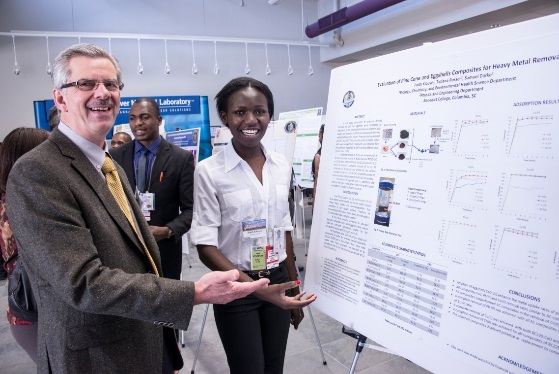 MSIPP metricsManagementMSIPP is managed by Savannah River National Laboratory with assistance from the U.S. Department of Energy’s Savannah River Operations Office and with oversight from EM Headquarters (Mark Gilbertson, Deputy Assistant Secretary for Site Restoration; Kurt Gerdes, Director, Office of Soil and Groundwater Remediation).Fiscal Year 2015Competitive research awards32 proposals received, 12 selected in the areas of soil and groundwater remediation, deactivation and decommissioning (D&D), and tank waste processingSchools:National laboratory partners:Oak Ridge National Laboratory, Pacific Northwest National Laboratory,Savannah River National LaboratoryTwo-stage proposal reviews:Technical Evaluation Committee assesses technical merit and planned scientific activities; 21 technical reviewers from five national laboratories and Savannah River Nuclear Solutions (SRNS)Programmatic Evaluation Committee examines likelihood of proposal team meeting requirements and having sufficient resources to accomplish stated objectives; 4 reviewers from SRNL and EMMSI reporting:Monthly budgets (invoices) to SRNSMid-year status updatesAnnual final reportsMSIPP summer internshipsApproximately 30 students from MSIs were placed in internships at SRNL, PNNL, ORNL, and Argonne National Laboratory in Summer 2015Savannah River Environmental Sciences Field Station (SRESFS)Supports hands-on applied environmental research and classroom training for students from South Carolina State University (SCSU) and regional MSIs.  SCSU led this program ($500K) and SRNL is a partner on three continuing research projects ($200K).  The 2015 SRESFS program supported 5 research interns and 21 students in courses.  Research projects included:Contaminant attenuation by reductive mineralsAssessment of Savannah River Site hydrologyRegional deposition of mercury and other contaminantsFiscal Year 2016A competitive research solicitation will be issued in November for multi-year awards (single-year awards were issued in FY 2015)SRNL is developing an integrated MSIPP summer internship program with participation from multiple national laboratories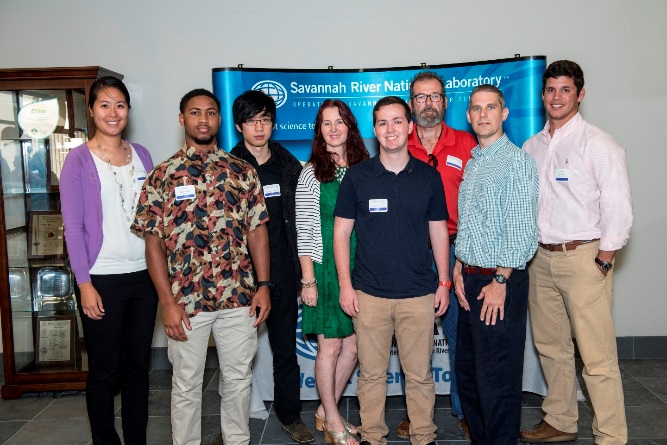 ContactsSRNL program manager:  Connie Yung, connie.yung@srnl.doe.gov, 803-725-9032EM program manager:  Karen Skubal, karen.skubal@em.doe.gov, 301-903-6524 MSIPP website:  http://srnl.doe.gov/msipp/index.htmFY 2016:  ~$8MFY 2015:  $7.5MFY 2014:  $7.1M FY 2016:  ~$8MFY 2015:  $7.5MFY 2014:  $7.1M Effectiveness of supported researchNumber of new research collaborations between MSIs and DOE laboratoriesDuration of new collaborationsResearch results/products/technologies transferred to EM sitesImpacts on studentsNumber of students who complete MSIPP national laboratory internshipsNumber of MSIPP-impacted students who graduate with STEM degreesNumber of MSIPP-impacted undergraduates who pursue graduate STEM degreesStudent satisfaction with internshipsWorkforce impacts (long-term data)Number/demographics of MSIPP-impacted graduates/postdocs hired into DOE’s technical and scientific workforceNumber/demographics of MSI faculty engaged in EM workshops, panels, reviews, etc.Alabama State UniversityFlorida International UniversityBenedict CollegeHoward UniversityCity University of New YorkSouth Carolina State UniversityFlorida A&M UniversityUniversity of Nevada Las Vegas